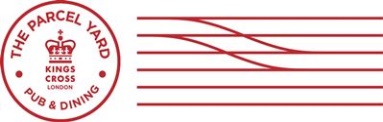 parcelyard.co.uk@theparcelyardtheparcelyard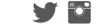 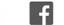 parcelyard.co.uk@theparcelyardtheparcelyardparcelyard.co.uk@theparcelyardtheparcelyardparcelyard.co.uk@theparcelyardtheparcelyardBREAKFASTBREAKFASTFull English BreakfastFull English BreakfastFull English Breakfast£9.50Full Vegetarian BreakfastFull Vegetarian BreakfastFull Vegetarian Breakfast£8.50Porridge, honeyPorridge, honeyPorridge, honey£3.75Eggs Benedict Or RoyalEggs Benedict Or RoyalEggs Benedict Or Royal£8.50Eggs FlorentineEggs FlorentineEggs Florentine£7.50Breakfast BapBreakfast BapBreakfast Bap£5.95Bacon BapBacon BapBacon Bap£3.95Smoked Salmon, scrambled eggs, toastSmoked Salmon, scrambled eggs, toastSmoked Salmon, scrambled eggs, toast£7.50Grilled Halloumi, roasted vegetables, toastGrilled Halloumi, roasted vegetables, toastGrilled Halloumi, roasted vegetables, toast£5.95Granola, yoghurt, mixed berry compoteGranola, yoghurt, mixed berry compoteGranola, yoghurt, mixed berry compote£4.50Toast, butter, jamToast, butter, jamToast, butter, jam£1.75CroissantCroissantCroissant£1.75Pain Aux ChocolatPain Aux ChocolatPain Aux Chocolat£1.75Home Baked Brioche, jamHome Baked Brioche, jamHome Baked Brioche, jam£1.75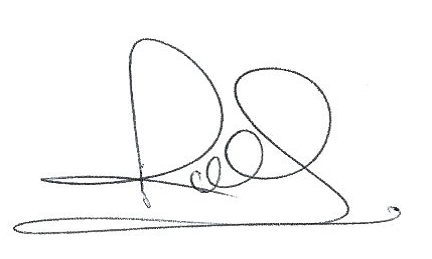 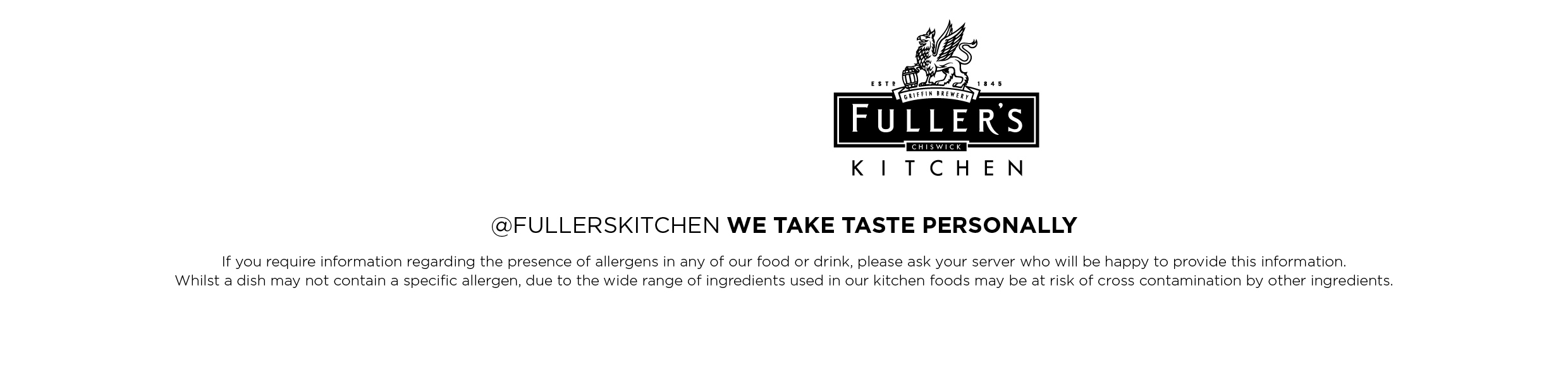 